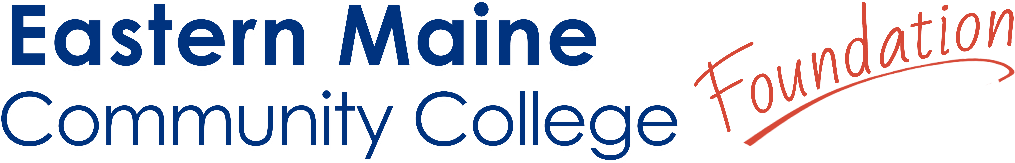 Kennebec Nursing ScholarshipThe Kennebec Nursing Scholarship will provide support to students enrolled in EMCC's nursing program who demonstrate academic merit and/or technical expertise.Criteria:Matriculated in Nursing program at EMCC45 credits earnedGPA 2.7 or aboveExperienced personal crisisSelected at the discretion of the Nursing FacultyStudents needing assistance to alleviate financial hardship outside of schoolApplication Process:All students must complete and submit an EMCC Foundation Scholarship Application which can be found here. Please note, each scholarship requires you to write an individual essay. You can find all scholarship information on our website at www.emcc.edu, under Admissions & Aid in the subcategory Paying for College. Applicants must then submit both their application and essay either via email to foundation@emcc.edu or drop them off to any department on campus. If you drop off your documents at a department on campus write EMCC FOUNDATION at the top of all documents. After submission of your application, the EMCC Foundation will begin the review process to determine eligibility and scholarship award. Scholarship Contact Information:EMCC Foundation Office – Public Safety Training CenterJennifer Khavari jkhavari@emcc.edu (207) 974-4673